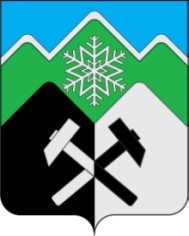 КЕМЕРОВСКАЯ ОБЛАСТЬ – КУЗБАССТАШТАГОЛЬСКИЙ МУНИЦИПАЛЬНЫЙ РАЙОНАДМИНИСТРАЦИЯТАШТАГОЛЬСКОГО МУНИЦИПАЛЬНОГО РАЙОНАПОСТАНОВЛЕНИЕот «30» ноября  2023    №  1327-пО внесении изменений в постановление Администрации Таштагольского муниципального района от 19.05.2022 № 623-п «Об утверждении административного регламента предоставления муниципальной услуги «Выдача разрешения на ввод объекта в эксплуатацию» на территории Таштагольского муниципального района»  В целях приведения административного регламента в соответствие с Федеральным законом от 27.07.2010 года № 210-ФЗ «Об организации предоставления государственных и муниципальных услуг», руководствуясь Федеральным законом от 06.10.2003 № 131-ФЗ «Об общих принципах организации местного самоуправления в Российской Федерации», уставом Таштагольского муниципального района, администрация Таштагольского муниципального района постановляет:1. Внести изменения в постановление администрации Таштагольского муниципального района от 19.05.2022 № 623-п «Об утверждении административного регламента предоставления муниципальной услуги «Выдача разрешения на ввод объекта в эксплуатацию» на территории Таштагольского муниципального района».В Приложение № 1 - Административный регламент предоставления муниципальной услуги «Выдача разрешения на ввод объекта в эксплуатацию» на территории Таштагольского муниципального района» внести следующие изменения:1.1. В разделе 6 п.п. 6.1. изложить в следующей редакции:«6.1 Многофункциональный центр осуществляет:прием и выдачу документов, необходимых для предоставления муниципальной услуги;информирование заявителей о порядке предоставления услуги в многофункциональном центре, по иным вопросам, связанным с предоставлением услуги, а также консультирование заявителей о порядке предоставления услуги в многофункциональном центре;выдачу заявителю результата предоставления услуги, на бумажном носителе, подтверждающих содержание электронных документов, направленных в многофункциональный центр по результатам предоставления услуги, а также выдача документов, включая составление на бумажном носителе и заверение выписок из информационных систем администрации Таштагольского муниципального района;иные процедуры и действия, предусмотренные Федеральным законом № 210-ФЗ.В соответствии с частью 1.1 статьи 16 Федерального закона № 210-ФЗ для реализации своих функций многофункциональные центры вправе привлекать иные организации».2. Пресс-секретарю Главы Таштагольского муниципального района (М. Л. Кустова) опубликовать настоящее постановление в газете «Красная Шория» и разместить на сайте администрации Таштагольского муниципального района в информационно-телекоммуникационной сети «Интернет».3. Контроль за исполнением постановления возложить на заместителя Главы Таштагольского муниципального района О.П. Данильченко.4. Настоящее постановление вступает в силу с момента его официального опубликования.Глава Таштагольского муниципального района                                                                    А.Г. Орлов